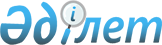 Об утверждении перечня товаров, работ, услуг, приобретаемых в соответствии с международными договорами Республики КазахстанПостановление Правительства Республики Казахстан от 31 декабря 2015 года № 1165.
      Вводится в действие с 1 января 2016 года.
      В соответствии с подпунктом 17) пункта 3 статьи 39 Закона Республики Казахстан от 4 декабря 2015 года "О государственных закупках" Правительство Республики Казахстан ПОСТАНОВЛЯЕТ:
      1. Утвердить прилагаемый перечень товаров, работ, услуг, приобретаемых в соответствии с международными договорами Республики Казахстан.
      2. Уполномоченным в соответствии с международными договорами государственным органам обеспечить контроль за оптимальным и эффективным расходованием денежных средств, выделенных для закупок товаров, работ и услуг.
      3. Признать утратившими силу некоторые решения Правительства Республики Казахстан согласно приложению к настоящему постановлению.
      4. Настоящее постановление вводится в действие с 1 января 2016 года и подлежит официальному опубликованию. Перечень
товаров, работ, услуг, приобретаемых в соответствии с
международными договорами Республики Казахстан
      1. Товары, работы и услуги, приобретаемые в соответствии с Соглашением между Правительством Республики Казахстан и Правительством Российской Федерации о создании на космодроме "Байконур" космического ракетного комплекса "Байтерек", совершенным 22 декабря 2004 года, ратифицированным Законом Республики Казахстан от 21 октября 2005 года, (далее - Соглашение) акционерным обществом "Совместное Казахстанско-Российское предприятие "Байтерек", основным предметом деятельности которого является создание нового экологически безопасного космического ракетного комплекса "Байтерек" на базе объектов космической инфраструктуры космодрома "Байконур":
      1) проведение ревизии оборудования технического и стартового комплексов предполагаемого к использованию в составе космического ракетного комплекса "Байтерек" (далее - КРК "Байтерек"), определение состава демонтируемого оборудования, определение объемов ремонтно-восстановительных работ;
      2) обследование строительных конструкций и инженерно-технических систем технического и стартового комплексов, предполагаемых к использованию в составе КРК "Байтерек";
      3) разработка технического проекта на КРК "Байтерек", выдача технических заданий на опытно-конструкторские работы по созданию новых агрегатов и систем стартового и технического комплексов и доработке существующих, выдача исходных данных для обоснования инвестиций;
      4) выпуск эскизных проектов и конструкторской документации на вновь создаваемые и дорабатываемые технологические агрегаты и системы стартового и технического комплексов, комплектов наземного оборудования, поверочной аппаратуры и средств транспортирования;
      5) разработка технических заданий, программ и методик, проведение работ по продлению назначенных показателей оборудования стартового и технического комплексов, предполагаемых к использованию в составе КРК "Байтерек", проведение ремонтно-восстановительных работ, выдача заключений;
      6) демонтаж оборудования, не задействованного в работах КРК "Байтерек";
      7) выдача исходных данных на строительную часть комплекса, разработка обоснования инвестиций на реконструкцию стартового и технического комплексов;
      8) проведение изыскательских работ под рабочую документацию проекта;
      9) разработка рабочего проекта на строительно-монтажные работы по реконструкции стартового и технического комплексов;
      10) изготовление и поставка оборудования дорабатываемых и вновь вводимых технологических агрегатов и систем, комплектов наземного оборудования, поверочной аппаратуры и средств транспортирования;
      11) выпуск эксплуатационной документации на технологические агрегаты и системы, комплектов наземного оборудования, поверочной аппаратуры и средств транспортирования, выпуск комплексной документации;
      12) изготовление и поставка технологического оборудования;
      13) проведение строительных работ, монтаж специальных технических систем на стартовом и техническом комплексах;
      14) монтаж технологического оборудования, комплектов наземного оборудования, поверочной аппаратуры;
      15) проведение пуско-наладочных работ, автономных и комплексных испытаний систем и агрегатов стартового и технического комплексов;
      16) дооснащение существующей на комплексе "Байконур" системы связи и телекоммуникационного обеспечения для КРК "Байтерек";
      17) создание комплекса средств измерения, сбора и обработки информации КРК "Байтерек";
      18) реконструкция железнодорожных путей;
      19) реконструкция кислородно-азотного завода и комплекса хранения компонентов ракетного топлива;
      20) реконструкция заправочно-нейтрализационных станций 11Г141 и 11Г12;
      21) разработка программно-методической и комплексной эксплуатационной документации;
      22) работы по обеспечению экологической безопасности КРК "Байтерек" и трасс полета и районов падения отделяющихся частей ракеты-носителя при создании КРК "Байтерек" и его эксплуатации;
      23) проведение регламентных работ, работ по содержанию и текущей эксплуатации оборудования технического и стартового комплексов, комплекса средств измерения, сбора и обработки информации, наземного комплекса управления разгонным блоком и других объектов инфраструктуры КРК "Байтерек";
      24) подготовка технологического оборудования к работам с ракетой космического назначения;
      25) обеспечение работ по сборке и испытаниям ракеты космического назначения на техническом и стартовом комплексе;
      26) приобретение и транспортировка компонентов ракетного топлива;
      27) послепусковые ремонтно-восстановительные работы;
      28) проведение работ по продлению назначенных показателей и ресурса строительных сооружений, технического и технологического оборудования КРК "Байтерек".
      2. Товары, работы и услуги, приобретаемые в соответствии с Соглашением между Правительством Республики Казахстан и Правительством Российской Федерации о сотрудничестве в газовой отрасли от 28 ноября 2001 года (далее - Соглашение) совместным предприятием - товариществом с ограниченной ответственностью "КазРосГаз", основными предметами деятельности которого являются закупка, маркетинг, транспортировка и переработка природного газа в рамках Соглашения:
      1) природный газ Карачаганакского месторождения;
      2) работы и услуги по транспортировке и переработке природного газа Карачаганакского месторождения на газоперерабатывающих заводах Российской Федерации, включая объемы газа, предназначенные для потребления в Республике Казахстан;
      3) природный газ из других источников и услуги по его транспортировке с целью приоритетного обеспечения внутреннего рынка Республики Казахстан в рамках обменных операций.
      3. Товары, работы и услуги, приобретаемые товариществом с ограниченной ответственностью "Казахстанско-Китайский Трубопровод", товариществом с ограниченной ответственностью "Северо-Западная трубопроводная компания "МунайТас", акционерным обществом "КазТрансОйл" по основному предмету деятельности в соответствии с Протоколом о внесении изменений в Рамочное соглашение между Правительством Республики Казахстан и Правительством Китайской Народной Республики о развитии всестороннего сотрудничества в области нефти и газа от 17 мая 2004 года, совершенным 18 августа 2007 года, (далее – Протокол к Рамочному соглашению) для реконструкции и строительства системы магистральных нефтепроводов по маршруту Атырау – Кенкияк – Кумколь – Атасу – Алашанькоу и его объектов, осуществляемых в целях ввода в эксплуатацию второго этапа нефтепровода Казахстан – Китай (далее – нефтепровод Атырау – Алашанькоу):
      1) разработка проектно-сметной документации в соответствии с нормативно-технической документацией, включая проектно-изыскательские работы, авторский надзор, экспертизы проектных работ;
      2) товары, работы и услуги, необходимые для строительства и реконструкции системы магистральных нефтепроводов по маршруту Атырау - Кенкияк - Кумколь - Атасу - Алашанькоу, в объемах и количестве, предусмотренных проектно-сметной документацией, прошедшей в установленном законодательством порядке соответствующие государственные экспертизы: 
      трубная продукция;
      запорная арматура;
      насосное оборудование и агрегаты;
      термоусадочные манжеты и изолировочные материалы;
      сварочные материалы и оборудование;
      камеры пуска и приема очистных устройств;
      железобетонные изделия;
      металлопрокат и металлоконструкции;
      электрические провода;
      передвижные и стационарные дизельные электростанции;
      станции катодной защиты;
      оборудование системы контроля, управления и сбора данных;
      блок-боксы для технологического оборудования;
      волоконно-оптический кабель;
      оборудование связи;
      оборудование системы периметральной охраны;
      оборудование системы противопожарной сигнализации и пожаротушения;
      силовые и контрольные кабели;
      узлы коммерческого учета количества и качества нефти;
      автоматические пробоотборники;
      электрооборудование для высоковольтных закрытых и открытых распределительных устройств;
      электрические трансформаторы;
      регуляторы давления;
      технологические фильтры;
      специальная защитная одежда и обувь;
      горюче-смазочные материалы;
      спецмашины, автотранспортная техника для АВП;
      строительство объектов магистрального нефтепровода, высоковольтных линий, дорог, нефтеперекачивающих станций, внешнего электроснабжения и водоснабжения, системы технологической связи, системы контроля, управления и сбора данных нефтепровода;
      3) управление и надзор за проектированием, поставками товаров (материалов и оборудования) и строительством объектов нефтепровода;
      4) консультационные услуги, в том числе юридические и финансовые, связанные с проектированием, строительством и вводом в эксплуатацию системы магистральных нефтепроводов по маршруту Атырау - Кенкияк - Кумколь - Атасу - Алашанькоу.
      Сноска. Пункт 3 с изменением, внесенным постановлением Правительства РК от 23.10.2019 № 791.


      4. Работы и услуги, приобретаемые в соответствии с Соглашением между Правительством Республики Казахстан и Правительством Китайской Народной Республики о регулировании деятельности Международного центра приграничного сотрудничества "Хоргос", совершенным 4 июля 2005 года, акционерным обществом "Международный центр приграничного сотрудничества "Хоргос", предметом деятельности которого являются создание, развитие и обеспечение функционирования инфраструктуры казахстанской части Международного центра приграничного сотрудничества "Хоргос":
      работы и услуги, необходимые для проектирования и строительства казахстанской части специального перехода в Международном центре приграничного сотрудничества "Хоргос", проходящего через государственную границу.
      5. Работы и услуги, приобретаемые в целях реализации Договора между Республикой Казахстан и Туркменистаном о делимитации и процессе демаркации казахстанско-туркменской государственной границы от 5 июля 2001 года, Договора между Республикой Казахстан и Республикой Узбекистан о казахстанско-узбекской государственной границе от 16 ноября 2001 года, Договора между Республикой Казахстан и Республикой Узбекистан об отдельных участках казахстанско-узбекской государственной границы от 9 сентября 2002 года, Договора между Республикой Казахстан и Кыргызской Республикой о казахстанско-кыргызской государственной границе от 15 декабря 2001 года, Протокола между Правительством Республики Казахстан и Правительством Китайской Народной Республики о демаркации линии казахстанско-китайской государственной границы от 10 мая 2002 года и Договора между Республикой Казахстан и Российской Федерацией о казахстанско-российской государственной границе от 18 января 2005 года республиканским государственным предприятием на праве хозяйственного ведения "Национальный центр геодезии и пространственной информации" Комитета геодезии и картографии Министерства цифрового развития, инноваций и аэрокосмической промышленности Республики Казахстан, предметом деятельности которого является производство топографо-геодезических и картографических работ, а также ведение Национального картографо-геодезического фонда Республики Казахстан:
      работы и услуги, необходимые для проведения делимитации и демаркации (редемаркации) линии Государственной границы Республики Казахстан с сопредельными государствами.
      Сноска. Пункт 5 – в редакции постановления Правительства РК от 08.09.2020 № 559.


      6. Товары, работы и услуги военного назначения, приобретаемые в соответствии с Договором между Республикой Казахстан и Российской Федерацией о военно-техническом сотрудничестве, совершенным 24 декабря 2013 года, республиканским государственным предприятием на праве хозяйственного ведения "Қазарнаулыэкспорт (Казспецэкспорт)" Комитета государственного оборонного заказа Министерства индустрии и инфраструктурного развития Республики Казахстан, одним из основных видов деятельности которого является импорт оружия, военной техники, боеприпасов, запасных частей и комплектующих изделий к ним, продукции, оборудования и соответствующих технологий двойного применения для нужд Вооруженных Сил, других войск и воинских формирований Республики Казахстан:
      1) вооружение и военная техника сухопутных войск, запасные и комплектующие изделия к ним, работы, услуги, в том числе техническое обслуживание и ремонт, результаты интеллектуальной деятельности;
      2) вооружение и военная техника военно-воздушных сил, запасные и комплектующие изделия к ним, работы, услуги, в том числе техническое обслуживание и ремонт, результаты интеллектуальной деятельности;
      3) вооружение и военная техника военно-морских сил, запасные и комплектующие изделия к ним, работы, услуги, в том числе техническое обслуживание и ремонт, результаты интеллектуальной деятельности;
      4) боеприпасы, запасные и комплектующие изделия к ним, работы, услуги, в том числе техническое обслуживание и ремонт, результаты интеллектуальной деятельности.
      Сноска. Перечень дополнен пунктом 6 в соответствии с постановлением Правительства РК от 24.11.2016 № 738 (вводится в действие по истечении десяти календарных дней после дня его первого официального опубликования); в редакции постановления Правительства РК от 17.02.2020 № 64.


      7. Продукция военного назначения, приобретаемая в соответствии с Соглашением об основных принципах военно-технического сотрудничества между государствами-участниками Договора о коллективной безопасности от 15 мая 1992 года, совершенного 20 июня 2000 года, ратифицированного Законом Республики Казахстан от 2 апреля 2001 года, республиканским государственным предприятием на праве хозяйственного ведения "Қазарнаулыэкспорт (Казспецэкспорт)" Комитета государственного оборонного заказа Министерства индустрии и инфраструктурного развития Республики Казахстан, одним из основных видов деятельности которого является импорт оружия, военной техники, боеприпасов, запасных частей и комплектующих изделий к ним, продукции, оборудования и соответствующих технологий двойного применения для нужд Вооруженных Сил, других войск и воинских формирований Республики Казахстан:
      1) вооружение и военная техника сухопутных войск, запасные и комплектующие изделия к ним, работы, услуги, в том числе техническое обслуживание и ремонт, результаты интеллектуальной деятельности;
      2) вооружение и военная техника военно-воздушных сил, запасные и комплектующие изделия к ним, работы, услуги, в том числе техническое обслуживание и ремонт, результаты интеллектуальной деятельности;
      3) вооружение и военная техника военно-морских сил, запасные и комплектующие изделия к ним, работы, услуги, в том числе техническое обслуживание и ремонт, результаты интеллектуальной деятельности;
      4) боеприпасы, запасные и комплектующие изделия к ним, работы, услуги, в том числе техническое обслуживание и ремонт, результаты интеллектуальной деятельности.
      Сноска. Перечень дополнен пунктом 7 в соответствии с постановлением Правительства РК от 24.11.2016 № 738 (вводится в действие по истечении десяти календарных дней после дня его первого официального опубликования); в редакции постановления Правительства РК от 17.02.2020 № 64.


      8. Товары, работы и услуги, приобретаемые в соответствии с Рамочным соглашением между Правительством Республики Казахстан и Правительством Китайской Народной Республики об укреплении сотрудничества в области индустриализации и инвестиций, совершенным 31 августа 2015 года, товариществом с ограниченной ответственностью "Астана LRT" в рамках реализации проекта "Новая транспортная система города Астана. LRT (участок от аэропорта до нового железнодорожного вокзала).
      Сноска. Перечень дополнен пунктом 8 в соответствии с постановлением Правительства РК от 28.06.2018 № 387.


      9. Товары, работы и услуги, приобретаемые товариществом с ограниченной ответственностью "Центрально-Азиатский региональный гляциологический центр (категории 2) под эгидой ЮНЕСКО" (далее – Центр), акционерным обществом "Институт географии и водной безопасности" Комитета науки Министерства образования и науки Республики Казахстан (далее – акционерное общество) по основному предмету деятельности в соответствии с Соглашением между Правительством Республики Казахстан и Организацией Объединенных Наций по вопросам образования, науки и культуры (ЮНЕСКО) о создании в Республике Казахстан Центрально-Азиатского регионального гляциологического центра (категории 2) под эгидой ЮНЕСКО, совершенным в Астане 29 мая 2012 года, ратифицированным Законом Республики Казахстан от 1 марта 2017 года:
      1) товары, работы, услуги, необходимые для функционирования акционерного общества и Центра: спецодежда, расходные материалы, горюче-смазочные материалы, дрова и уголь для обеспечения стационаров, экспедиционные и специальные снаряжения для работы в труднодоступной высокогорной местности;
      2) оргтехника, компьютеры, измерительные приборы, метеорологическое оборудование и приборы, лабораторное оборудование, беспилотные летательные аппараты (дрон), спецмашины и автотранспортная техника высокой проходимости для обслуживания экспедиционных исследований; 
      3) настольные и серверные программы ArcGIS (ESRI) с технической поддержкой;
      4) серверы для развертывания серверного программного обеспечения; 
      5) услуги и работы по установке волоконно-оптического кабеля, оборудования связи, монтажу структурированной кабельной сети для административного здания и научных стационаров;
      6) аренда помещений, оборудования, техники, автотранспортных средств в целях обеспечения исследовательских программ Центра в высокогорных районах Центрально-Азиатского региона;
      7) оснащение служебных помещений административного здания и научных стационаров офисной мебелью, оборудованием, приборами и расходными материалами, эксплуатационные расходы на ремонт помещений, измерительных приборов/оборудования и автотранспортной техники;
      8) научно-организационное сопровождение: публикация научных статей, издание сборников, монографии, атласов, периодических журналов, патентование и приобретение аналитических материалов; 
      9) научно-прикладные работы, связанные с угрозами стихийных природных опасностей: селей, лавин, оползней, наводнений и других экстремальных гидрометеорологических явлений, водной и экологической безопасности на территории Республики Казахстан;
      10) товары, работы и услуги, необходимые для строительства административного здания Центра и научных стационаров.
      Сноска. Перечень дополнен пунктом 9 в соответствии с постановлением Правительства РК от 18.02.2021 № 76.


      10. Товары, работы и услуги, приобретаемые в соответствии с Соглашением между Республикой Казахстан и Соединенными Штатами Америки относительно уничтожения шахтных пусковых установок межконтинентальных баллистических ракет, ликвидации последствий аварийных ситуаций и предотвращения распространения оружия массового уничтожения, (далее – Соглашение) совершенным 13 декабря 1993 года республиканским государственным предприятием на праве хозяйственного ведения "Национальный ядерный центр Республики Казахстан" Министерства энергетики Республики Казахстан, одним из основных видов деятельности которого является ликвидация (уничтожение, утилизация, захоронение) и переработка высвобождаемых военно-технических средств, в том числе и боеприпасов, содержащих радиоактивные компоненты:
      1) для проектирования, строительства, реконструкции, модернизации элементов и систем объектов в объемах и количестве, предусмотренных проектно-сметной документацией, прошедшей в установленном законодательством порядке соответствующие государственные экспертизы, в рамках работ по конверсии исследовательских ядерных реакторов:
      систем автоматического управления и защиты реакторов, включая модернизацию исполнительных, измерительных и логических подсистем;
      систем охлаждения реакторов, охлаждения экспериментальных устройств, систем технологического контроля параметров;
      систем радиационной безопасности и дозиметрического контроля реакторных комплексов;
      транспортно-технологических систем и грузоподъемного оборудования реакторных комплексов;
      сооружений хранилища радиоактивных отходов, радиационно-защитной камеры, промежуточных хранилищ реакторных комплексов;
      2) для реализации задач возврата в страну происхождения, переработки и утилизации высокообогащенного ядерного топлива исследовательских ядерных реакторов.
      Сноска. Перечень дополнен пунктом 10 в соответствии с постановлением Правительства РК от 18.08.2021 № 566 (вводится в действие со дня его подписания и подлежит официальному опубликованию).

 Перечень утративших силу некоторых решений
Правительства Республики Казахстан
      1. Постановление Правительства Республики Казахстан от 31 января 2011 года № 56 "Об утверждении перечня товаров, работ, услуг, приобретаемых в соответствии с международными договорами Республики Казахстан" (САПП Республики Казахстан, 2011 г., № 16, ст. 189).
      2. Постановление Правительства Республики Казахстан от 23 сентября 2011 года № 1092 "О внесении дополнения в постановление Правительства Республики Казахстан от 31 января 2011 года № 56 "Об утверждении перечня товаров, работ, услуг, приобретаемых в соответствии с международными договорами Республики Казахстан".
      3. Постановление Правительства Республики Казахстан от 2 августа 2013 года № 772 "О внесении дополнения в постановление Правительства Республики Казахстан от 31 января 2011 года № 56 "Об утверждении перечня товаров, работ, услуг, приобретаемых в соответствии с международными договорами Республики Казахстан" (САПП Республики Казахстан, 2013 г., № 43, ст. 639).
					© 2012. РГП на ПХВ «Институт законодательства и правовой информации Республики Казахстан» Министерства юстиции Республики Казахстан
				
      Премьер-Министр
Республики Казахстан

К. Масимов
Утвержден
постановлением Правительства
Республики Казахстан
от 31 декабря 2015 года № 1165Приложение
к постановлению Правительства
Республики Казахстан
от 31 декабря 2015 года № 1165